Прайс-лист на состаренную мебель№п/пФотоНаименование изделияСтоимость,рублей1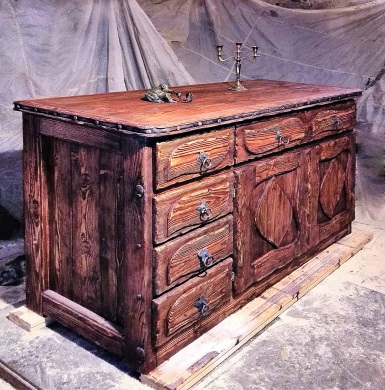 Комод22 0002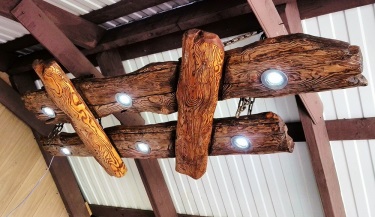 Люстра15 0003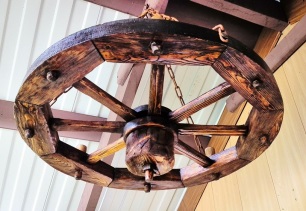 Светильник Колесо8 0004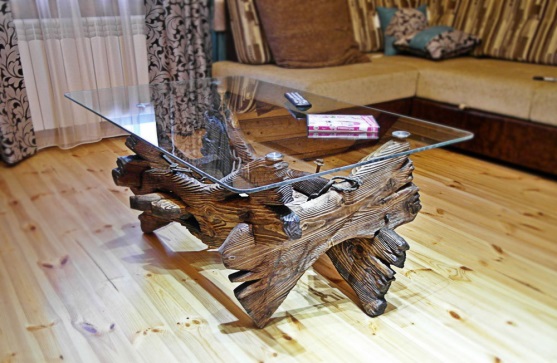 Стол журнальный прямоугольный15 0005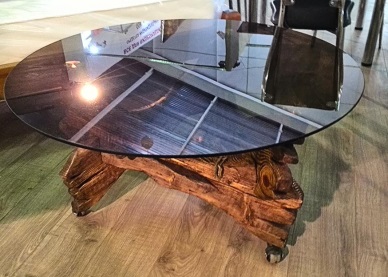 Стол журнальныйкруглый12 0006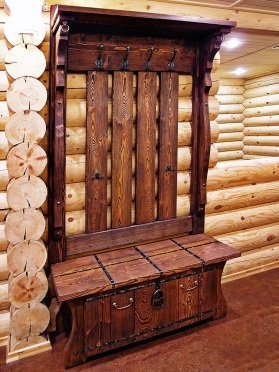 Прихожая20 0007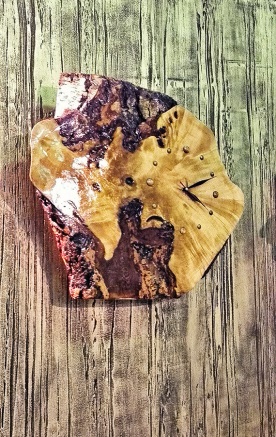 Часы из капа березы5 0008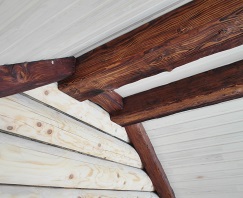 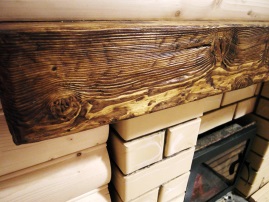 Порталы каминов, фальшбалки2 200 за м2